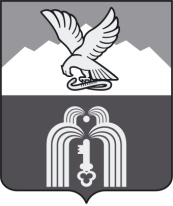 Российская ФедерацияР Е Ш Е Н И ЕДумы города ПятигорскаСтавропольского краяО внесении изменений в решение Думы города Пятигорска «Об утверждении Прогнозного плана (программы) приватизации имущества, находящегося в собственности муниципального образования города-курорта Пятигорска на 2017 год»Руководствуясь Федеральным законом «Об общих принципах организации местного самоуправления в Российской Федерации», Федеральным законом «О приватизации государственного и муниципального имущества», Уставом муниципального образования города-курорта Пятигорска, Положением об управлении и распоряжении имуществом, находящимся в собственности муниципального образования города-курорта Пятигорска,Дума города ПятигорскаРЕШИЛА:1.Внести в Приложение к решению Думы города Пятигорска от 22 декабря 2016 года № 42-5 РД «Об утверждении Прогнозного плана (программы) приватизации имущества, находящегося в собственности муниципального образования города-курорта Пятигорска на 2017 год» изменения исключив пункты №№ 1-11, 13-26, 29, 35-42.2. Контроль за исполнением настоящего решения возложить на администрацию города Пятигорска.3. Настоящее решение подлежит официальному опубликованию и вступает в силу с 1 января 2018 года.ПредседательДумы города Пятигорска                                                             Л.В. ПохилькоГлава города Пятигорска                                                                 А.В. Скрипник21 декабря 2017 г.№ 56 – 20 РД